Curriculum VitaePersonnel Details Name: Ranpati 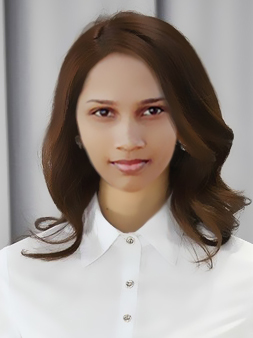 Date of Birth: 1998 / 07 / 31Sex: FemaleMarital Status: Single Nationality: Sri Lankan Religion: Buddhist Phone Number: Whatsapp +971504753686 / +919979971283Email Address:  ranpati.376120@2freemail.com Commencement Date: ImmediatelyPreferred Working: (Student of Commerce) Location: Sri Lanka  Professional Qualifications 02 year maintaining Ledger in own supermarket with credit and debit service.03 Months Experience in Accounting in Trading Company.02 Months calendar and Bookmarks Designing experience in Studio. Education Qualifications General Certificates of Education (Ordinary Level) – 2014 Passed with 08 Credits (A, A, A, B, B, B, C, C)General Certificates of Education (Advanced Level) - 2017Waiting For Result ( I did study Accounting, Business Studies, Economics, General English  for Advance Level in 2017 )Professional Training  Certificate in Microsoft Office Course Certificate for English Handwriting BIT – Basic Information Technology  ( Studied as a subject when I’m doing Advanced Level )  Achievement & Career I did participated School Netball Team 02 (Years)I’m The Band Leader continuously from 05 years  I did attend “Mother Sri Lanka” Asians international conference (English Medium ) when I’m grade 10 Summary 	I did passed General Certificates of Education Ordinary Level in Sri Lanka, I got Best Result and I selected to learn  Commerce syllabus  for General Certificates of Education Advanced Level, I did study 02 years in Accounting, Business Studies, Economics, Aug, 2017 I did faced to My General Certificates of Education Advanced Level Examination after that I arrived to United Arab Emirates as my dreamy, I’m looking any office clerk  or related any Job in Dubai, if I did any work I can follow it easily and will familiar any work within short period, and I will do best of me, Thanks I hereby declare that the above written particulars are true & correct to the best of my knowledge & belief.  ……………………………………..				…………………………………………….                 Date								Signature 